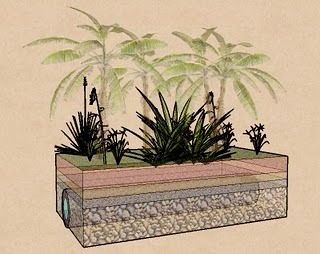 Another view of an Evapotranspiration bed sewage system.